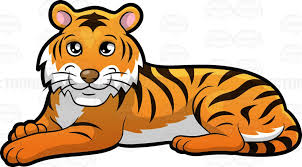 Math 2 will be taught using materials from the Mathematics Vision Project (MVP), as a continuation of the work started in Math 1.  MVP is an open-source high school mathematics curriculum written by and for teachers.  MVP was created to address the mathematical shifts of Focus, Coherence, and Rigor, as well as address the future needs of students competing in a global community. 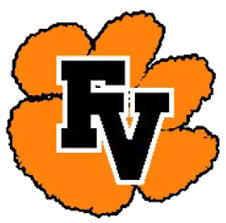 